Western Australia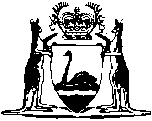 Fair Trading Act 2010Fair Trading (Prepaid Funerals Code of Practice) Regulations 2020Western AustraliaFair Trading (Prepaid Funerals Code of Practice) Regulations 2020Contents1.	Citation	12.	Commencement	1Notes	Compilation table	2	Uncommenced provisions table	2Fair Trading Act 2010Fair Trading (Prepaid Funerals Code of Practice) Regulations 20201.	Citation		These regulations are the Fair Trading (Prepaid Funerals Code of Practice) Regulations 2020.2.	Commencement		These regulations come into operation as follows —	(a)	regulations 1 and 2 — on the day on which these regulations are published in the Gazette;	(b)	the rest of the regulations — on 1 March 2021.[3, 4.	Have not come into operation.][Schedule 1 has not come into operation.]NotesThis is a compilation of the Fair Trading (Prepaid Funerals Code of Practice) Regulations 2020. For provisions that have come into operation see the compilation table. For provisions that have not yet come into operation see the uncommenced provisions table.Compilation tableUncommenced provisions tableTo view the text of the uncommenced provisions see Subsidiary legislation as made on the WA Legislation website.CitationPublishedCommencementFair Trading (Prepaid Funerals Code of Practice) Regulations 2020 r. 1 and 2SL 2020/138 21 Aug 202021 Aug 2020 (see r. 2(a))CitationPublishedCommencementFair Trading (Prepaid Funerals Code of Practice) Regulations 2020 r. 3 and 4 and Sch. 1SL 2020/138 21 Aug 20201 Mar 2021 (see r. 2(b))